         Csákány község mint a helyi magyar tannyelvű óvoda fenntartója értesíti a tisztelt szülőket, hogy a beíratkozás az óvodába a 2023/2024-es tanévre  2023.04.17 és 2023.04.28  között lesz.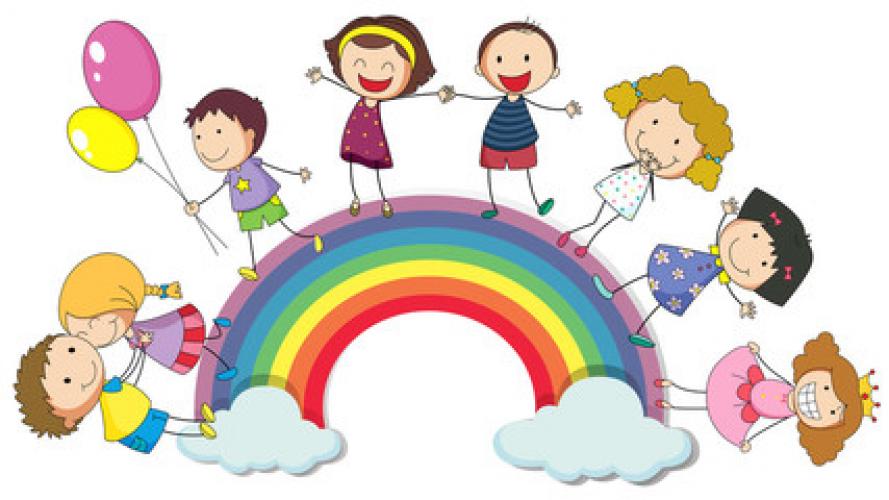 A gyermekük óvodai felvételéhez szükséges kérvény beadásának feltételei: a kérvény beadása a gyermekek jelenléte nélkül lesz A beíratáshoz szükséges nyomtatványok :- kérvény az óvodai felvételre, kérdőív, orvosi igazolás – letölthető a  www.cakany.sk , weboldalról  vagy személyesen átvehető a Csákány-i községi hivatalban.                                          A kitöltött kérvényt 2023.04.17 és 2023.04.28 között  kell elküldeni elektronikusan a következő e-mail címre: podatelna@ocu.cakany.sk                                                                                                                      postán az alábbi címre : Obec Čakany   93040  Čakany 115                                                                  vagy személyesen leadni a Csákány- i községi hivatalban  A gyermek óvodai felvételéről szóló határozatot a szülők  legkésőbb 2023.június 15-ig kézhez kapják.